Fragen zum Film Teil 1Was bedeutet «biologisch angebaut»?Es wird kein Gift verwendet, um die Pflanzen vor Tierchen oder Pilzen zu schützen oder um störendes Unkraut fernzuhalten. Damit das funktioniert, werden die Regeln der Permakultur angewandt. Welche Gemüse landen in der Suppe der Primarschule aus Biel?Sellerie, Peperoni, Kürbis, Zucchetti, Tomaten, Karotten, verschiedene KräuterKannst du die Zusammenhänge zwischen den beiden Symbolen in den Bildern erklären?Bild 1:  Die Vögel fressen die Raupen, welche den Kohl fressen möchten.Bild 2: Die Hummeln bestäuben die Blüten der Zucchetti Pflanzen, damit es Zucchetti gibt.Bild 3: Marienkäfer fressen die Läuse an den Bohnenstauden.Zusammengefasst: Alle Lebewesen, Pflanzen und Lebensräume wirken aufeinander ein und sind voneinander abhängig.Auswirkungen der Komposterde auf den Boden und die Pflanzen:Der Kompost gibt dem Boden die Nahrung zurück, welche ihm durch den Anbau von Gemüse entzogen worden ist. Somit ersetzt er chemische Düngemittel vollständig.Kompost macht den Boden lockerer und durchlüftet ihn besser.Mit Kompost angereicherter Boden kann das Wasser besser halten.Wie funktioniert der Kreislauf in der Natur?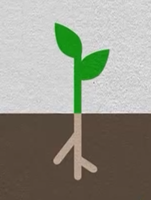 Fragen zum Film Teil 2Massnahmen der Schülerinnen und Schüler aus Seegräben:Anlegen eines TeichesInsektenhotel Stämme mit Löchern für InsektenWildblumen anpflanzenHecken stutzen, damit auch kleinere Pflanzen überleben können.Warum kann Pflanzen abschneiden auch gut für die Natur sein?Durch das Stutzen von grossen Pflanzen (Bäumen) können sich verschiedene kleinere Pflanzen entfalten und wachsen.Was stimmt?Folgende Aussagen sind korrekt:Die Biodiversität geht weltweit zurück.Für unsere Medizin sind wir Menschen auf die Biodiversität angewiesen.Für das Überleben der Menschheit ist es wichtig, dass der Rückgang der Biodiversität gestoppt wird.Folgende Aussagen stimmen nicht:In der Schweiz sind vier Tierarten vom Aussterben bedroht. (Korrekt: 4 von 10 Tierarten sind vom Aussterben bedroht.)Vor 50 Jahren sah es auf der Erde aus wie heute auf dem Mond. (Korrekt: Ohne Biodiversität sähe es bei uns bald aus wie auf dem Mond).Finde die korrekte Antwort:Was ist kein Hauptgrund für das Artensterben?Flüsse und Bäche, welche aus dem Untergrund geholt werden.Welche Auswirkungen hat der Klimawandel auf die Natur und die Biodiversität?Baumarten können nicht überleben, weil sie zu wenig Wasser erhalten.Wegen der Erwärmung des Wassers sterben gewisse Fischarten aus.Welche Funktionen kann ein gesunder Wald übernehmen?Versorgung mit sauberem Wasser und sauberer Luft.Erdrutsche und Überschwemmungen können verhindert werden.Zufluchts- und Wohngebiet für WaldtiereWas hilft, um zur Biodiversität beizutragen?Wildblumen auf dem Fensterbrett anpflanzen.Steine und/oder Äste anhäufen, damit sich Kleintiere darin verstecken können.Platten- und Betonflächen durch Grünflächen ersetzen.Ideen für eigene ProjekteHier sind kreative und individuelle Ideen der SuS gefragt. Begriffe und DefinitionenVersteckte Wörter:Garten, Natur, Mulchen, Hummeln, Regenwurm, Vielfalt, Humus, Wildstauden, Artensterben, Schulgarten, Kompost, Biologisch, Monokultur, Kreislauf, Permakultur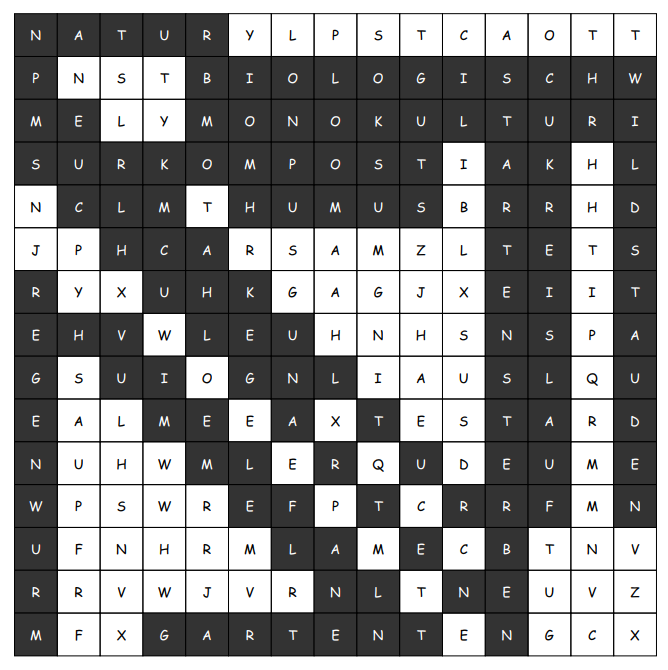 